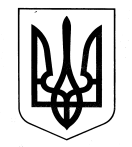 УКРАЇНАГОРОДОЦЬКА МІСЬКА РАДАЛЬВІВСЬКОЇ ОБЛАСТІ8 сесія восьмого скликанняРІШЕННЯ № 1631від 24 червня 2021 року							     м. ГородокПро встановлення ставок єдиного податку для фізичних осіб – підприємців, які здійснюють господарську діяльність на території Городоцької міської ради , з 1 січня  2022 рокуВідповідно до Податкового кодексу України,  Закону України «Про засади державної регуляторної політики у сфері господарської діяльності» та керуючись підпунктом 24 пункту 1 статті 26, статтею 59 Закону України «Про місцеве самоврядування в Україні», міська радаВ И Р І Ш И Л А:Встановити на території Городоцької міської ради Львівської області єдиний податок з 1 січня 2022 року та визначити його обов’язкові елементи згідно з додатком. Єдиний податок сплачується платниками за місцем податкової адреси та зараховується до місцевого бюджету Городоцької міської ради Львівської області згідно з кодами бюджетної класифікації доходів.  Питання, які не врегульовані цим рішенням, регулюються Податковим кодексом України.Це рішення набирає чинності з 1 січня  2022 року та діє до прийняття нового рішення.5.	Визнати таким, що втратило чинність, рішення сесії міської ради від 12 червня  2020 року № 2834 «Про встановлення ставок єдиного податку для фізичних осіб – підприємців, які здійснюють господарську діяльність на території м. Городок на 2021 рік». 6.	Секретарю міської ради (М.Лупій) та провідному спеціалісту відділу документообігу, звернень та організаційно-інформаційної діяльності (Л.Канцір) оприлюднити дане рішення на офіційному сайті Городоцької міської ради Львівської області.7.	Контроль за виконанням даного рішення покласти на комісію з питань законності, регламенту, депутатської етики, забезпечення діяльності депутатів (гол.О.Карапінка) та постійну комісію з питань бюджету, соціально-економічного розвитку, комунального майна і приватизації (гол.І.Мєскало).Міський голова							Володимир РЕМЕНЯКДодаток до рішення сесії Городоцької міської ради Львівської області24.06.2021 № 1631Положення про єдиний податок на територіїГородоцької міської ради Львівської області з 1 січня 2022 рокуПлатники податкуПлатниками єдиного податку є суб’єкти господарювання, які застосовують спрощену систему оподаткування, обліку та звітності.Суб’єкти господарювання, які застосовують спрощену систему оподаткування, обліку та звітності, поділяються на такі групи платників єдиного податку:1) перша група - фізичні особи - підприємці, які не використовують працю найманих осіб, здійснюють виключно роздрібний продаж товарів з торговельних місць на ринках та/або провадять господарську діяльність з надання побутових послуг населенню і обсяг доходу яких протягом календарного року не перевищує 167 розмірів мінімальної заробітної плати, встановленої законом на 1 січня податкового (звітного) року;2) друга група - фізичні особи - підприємці, які здійснюють господарську діяльність з надання послуг, у тому числі побутових, платникам єдиного податку та/або населенню, виробництво та/або продаж товарів, діяльність у сфері ресторанного господарства, за умови, що протягом календарного року відповідають сукупності таких критеріїв:не використовують працю найманих осіб або кількість осіб, які перебувають з ними у трудових відносинах, одночасно не перевищує 10 осіб;обсяг доходу не перевищує 834 розміри мінімальної заробітної плати, встановленої законом на 1 січня податкового (звітного) року.2. Ставки єдиного податку2.1. Ставки єдиного податку для платників першої групи встановлюються у відсотках (фіксовані ставки) до розміру прожиткового мінімуму для працездатних осіб, встановленого законом на 1 січня податкового (звітного) року (далі у цій главі - прожитковий мінімум), другої групи - у відсотках (фіксовані ставки) до розміру мінімальної заробітної плати, встановленої законом на 1 січня.2.2. Встановити ставки єдиного податку для фізичних осіб - підприємців, які здійснюють господарську діяльність з розрахунку на календарний місяць (фіксовані ставки): 2.2.1. для першої групи платників єдиного податку – 10 відсотків розміру прожиткового мінімуму;   2.2.2. для другої групи платників єдиного податку - 20 відсотків розміру мінімальної заробітної плати.2.3. У разі здійснення платниками єдиного податку першої і другої груп кількох видів господарської діяльності застосовується максимальний розмір ставки єдиного податку, встановлений для таких видів господарської діяльності відповідно до  підпункту 293.6 статті 293 ПКУ.2.4. У разі здійснення платниками єдиного податку першої і другої груп господарської діяльності на територіях більш як однієї сільської, селищної, міської ради або ради об’єднаних територіальних громад, що створені згідно із законом та перспективним планом формування територій громад, застосовується максимальний розмір ставки єдиного податку, встановлений підпунктом 293.7 статті 293 ПКУ для відповідної групи таких платників єдиного податку.3. Податковий (звітний) період.Відповідно до статті 294 Податкового кодексу України, податковим (звітним) періодом  для платників першої та другої груп є календарний рік. 3.1. Податковий (звітний) період починається з першого числа першого місяця податкового (звітного) періоду і закінчується останнім календарним днем останнього місяця податкового (звітного) періоду.3.2. Для суб'єктів господарювання, які перейшли на сплату єдиного податку із сплати інших податків і зборів, встановлених цим Кодексом, перший податковий (звітний) період починається з першого числа місяця, що настає за наступним податковим (звітним) кварталом, у якому особу зареєстровано платником єдиного податку, і закінчується останнім календарним днем останнього місяця такого періоду.3.3. Для зареєстрованих в установленому порядку фізичних осіб - підприємців, які до закінчення місяця, в якому відбулася державна реєстрація, подали заяву щодо обрання спрощеної системи оподаткування та ставки єдиного податку, встановленої для першої  або другої групи, перший податковий (звітний) період починається з першого числа місяця, наступного за місяцем, у якому особу зареєстровано платником єдиного податку.3.4. Для суб'єктів господарювання, які утворюються в результаті реорганізації (крім перетворення) будь-якого платника податку, що має непогашені податкові зобов'язання чи податковий борг, які виникли до такої реорганізації, перший податковий (звітний) період починається з першого числа місяця, наступного за податковим (звітним) кварталом, у якому погашено такі податкові зобов'язання чи податковий борг і подано заяву щодо обрання спрощеної системи оподаткування.3.5. У разі державної реєстрації припинення юридичних осіб та державної реєстрації припинення підприємницької діяльності фізичної особи - підприємця, які є платниками єдиного податку, останнім податковим (звітним) періодом вважається період, у якому відповідним контролюючим органом отримано від державного реєстратора повідомлення про проведення державної реєстрації такого припинення.3.6. У разі зміни податкової адреси платника єдиного податку останнім податковим (звітним) періодом за такою адресою вважається період, у якому подано до контролюючого органу заяву щодо зміни податкової адреси.4. Порядок нарахування та строки сплати єдиного податкуПорядок нарахування та строки сплати єдиного податку визначаються статтею 295 Податкового Кодексу України.4.1. Платники єдиного податку першої і другої груп сплачують єдиний податок шляхом здійснення авансового внеску не пізніше 20 числа (включно) поточного місяця.Такі платники єдиного податку можуть здійснити сплату єдиного податку авансовим внеском за весь податковий (звітний) період (квартал, рік), але не більш як до кінця поточного звітного року.У разі якщо сільська, селищна або міська рада приймає рішення щодо зміни раніше встановлених ставок єдиного податку, єдиний податок сплачується за такими ставками у порядку та строки, визначені підпунктом 12.3.4 пункту 12.3 статті 12 ПКУ.4.2. Нарахування авансових внесків для платників єдиного податку першої і другої груп здійснюється контролюючими органами на підставі заяви такого платника єдиного податку щодо розміру обраної ставки єдиного податку, заяви щодо періоду щорічної відпустки та/або заяви щодо терміну тимчасової втрати працездатності.4.3. Сплата єдиного податку платниками першої - другої груп здійснюється за місцем податкової адреси.4.4. Платники єдиного податку першої і другої груп, які не використовують працю найманих осіб, звільняються від сплати єдиного податку протягом одного календарного місяця на рік на час відпустки, а також за період хвороби, підтвердженої копією листка (листків) непрацездатності, якщо вона триває 30 і більше календарних днів.4.5. Суми єдиного податку, сплачені відповідно до абзацу другого пункту 295.1 і пункту 295.5 цієї статті, підлягають зарахуванню в рахунок майбутніх платежів з цього податку за заявою платника єдиного податку.Помилково та/або надміру сплачені суми єдиного податку підлягають поверненню платнику в порядку, встановленому ПКУ.4.6. Єдиний податок, нарахований за перевищення обсягу доходу, сплачується протягом 10 календарних днів після граничного строку подання податкової декларації за податковий (звітний) квартал.4.7. У разі припинення платником єдиного податку провадження господарської діяльності податкові зобов’язання із сплати єдиного податку нараховуються такому платнику до останнього дня (включно) календарного місяця, в якому анульовано реєстрацію за рішенням контролюючого органу на підставі отриманого від державного реєстратора повідомлення про проведення державної реєстрації припинення підприємницької діяльності.У разі анулювання реєстрації платника єдиного податку за рішенням контролюючого органу податкові зобов’язання із сплати єдиного податку нараховуються такому платнику до останнього дня (включно) календарного місяця, в якому проведено анулювання реєстрації.5. Строк та порядок подання звітностіпро обчислення і сплату податку         Строк та порядок подання звітності про обчислення і сплату податку визначаються статтями 296-297 Податкового Кодексу України.          6. Особливості справляння єдиного податку.6.1. Особливості нарахування, сплати та подання звітності з окремих податків і зборів платниками єдиного податку визначено статтею 297 Податкового кодексу України.Секретар ради 							Микола ЛУПІЙКод КОАТУТип населеного пунктуНайменування населеного пунктуUA46060070010047335мГородокUA46060070040044306сБартатівUA46060070080017841сВоля-БартатівськаUA46060070050086021сБратковичіUA46060070090052601сГаличаниUA46060070140052623сДроздовичіUA46060070110099210сГрадівкаUA46060070120017375сДобряниUA46060070030055262сБарUA46060070250048564сМилятинUA46060070280063980сПідмогилкаUA46060070130047704сДолиняниUA46060070070017839сВовчухиUA46060070100033660сГодвишняUA46060070150017043сДубаневичіUA46060070200024185сКерницяUA46060070020087172сАртищівUA46060070060046303сВелика КалинкаUA46060070220068215сЛюбовичіUA46060070230094016сМавковичіUA46060070240077337сМильчиціUA46060070180023080сЗелений ГайUA46060070290043918сПобережнеUA46060070310018469сПутятичіUA46060070270023266сМшанаUA46060070300098119сПовітноUA46060070160092953сЗаверешицяUA46060070170042870сЗалужжя UA46060070190018965сЗушиціUA46060070320096939сРечичаниUA46060070210048376сЛісновичіUA46060070330048067сРодатичіUA46060070260085967сМолошкиUA46060070360091877сУгриUA46060070340022467сСтоділкиUA46060070370069184сЧерляниUA46060070380095563сЧерлянське ПередмістяUA46060070390062411сШоломиничіUA46060070350018132сТучапи